Муниципальное казенное общеобразовательное учреждение«Чилгирская средняя общеобразовательная школа»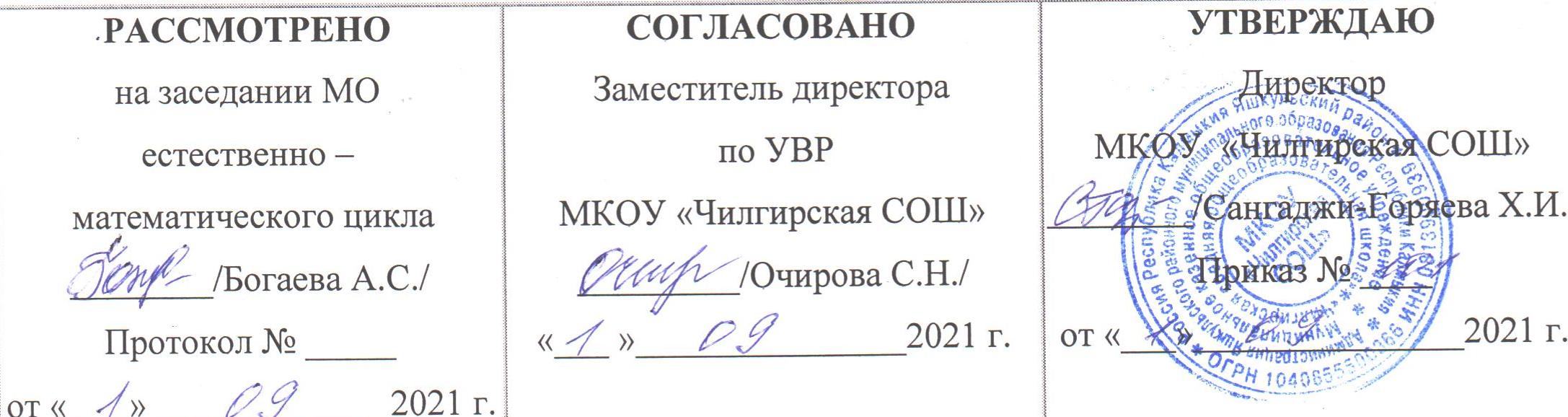 РАБОЧАЯ ПРОГРАММА по предмету (курсу)«Информатика и ИКТ»для 9 класса  на 2021 – 2022 учебный годСоставитель: учитель информатики            Богаева Алена СергеевнаПояснительная записка   Настоящая рабочая программа базового курса «Информатика» для 9 класса составлена на основании: Федерального компонента государственного стандарта основного общего образования (Приказ Минобразования России от «5»  марта  2004 г. № 1089 «Об утверждении федерального компонента государственных стандартов начального общего, основного общего и среднего (полного) общего образования»).Федерального компонента государственного образовательного стандарта базового уровня общего образования, утверждённого приказом МО РФ № 1897 от «17»  декабря  2010 г.Федеральный закон РФ «Об образовании в Российской Федерации» № 273-ФЗ от 29.12.2012 г.Информатика. Программа для основной школы: 5-6 классы, 7–9 классы. Авторы: Босова Л.Л., Босова А. Ю.. М.: БИНОМ. Лаборатория знаний, 2018.Нормативно-правовая основа рабочей программы:Закон РФ «Об образовании»Федеральный базисный учебный план, утвержденный приказом Минобразования от 09.03.2004 г. №1312Примерная программа (основного) общего образования по информатике рекомендованная Министерством образования и науки Российской Федерации.Фундаментальное ядро содержания общего образования / Рос. акад. наук, Рос. акад. образования; под ред. В. В. Козлова, А. М. Кондакова. — 4е изд., дораб.  —  М.: Просвещение, 2018.  —  (Стандарты второго поколения).Федеральный перечень учебников, рекомендованных (допущенных) Министерством образования и науки Российской Федерации к использованию в образовательном процессе в общеобразовательных учреждениях на 2019/20 учебный год.Требования к оснащению образовательного процесса в соответствии с содержательным наполнением учебных предметов федерального компонента государственного стандарта общего образования (наличия ЭВМ, программного и методического обеспечения).Учебный план МКОУ «Чилгирская СОШ» на 2021 – 2022 учебный год.Цели и задачи курса Изучение информатики и информационных технологий в основной школе направлено на достижение следующих целей: формирование основ научного мировоззрения в процессе систематизации, теоретического осмысления и обобщения имеющихся и получения новых знаний, умений и способов деятельности в области информатики; совершенствование общеучебных и общекультурных навыков работы с информацией, навыков информационного моделирования, исследовательской деятельности и т.д.; развитие навыков самостоятельной учебной деятельности школьников; воспитание ответственного и избирательного отношения к информации с учётом правовых и этических аспектов её распространения, стремления к созидательной деятельности и к продолжению образования с применением средств ИКТ. Задачи: овладение умениями работать с различными видами информации с помощью компьютера и других средств информационных и коммуникационных технологий, организовывать собственную информационную деятельность и планировать ее результаты; развитие познавательных интересов, интеллектуальных и творческих способностей средствами ИКТ; воспитание ответственного отношения к информации с учетом правовых и этических аспектов ее распространения; избирательного отношения к полученной информации; выработка навыков применения средств ИКТ в повседневной жизни, при выполнении индивидуальных и коллективных проектов, в учебной деятельности, дальнейшем освоении профессий, востребованных на рынке труда. Требования к уровню подготовки (Результаты обучения)В результате изучения информатики и информационных технологий ученик должензнать/пониматьвиды информационных процессов; примеры источников и приемников информации;основные свойства алгоритма, типы алгоритмических конструкций: следование, ветвление, цикл; понятие вспомогательного алгоритма; назначение и функции используемых информационных и коммуникационных технологий; уметьвыполнять базовые операции над объектами: цепочками символов, числами, списками, деревьями; проверять свойства этих объектов; выполнять и строить простые алгоритмы;оперировать информационными объектами, используя графический интерфейс: открывать, именовать, сохранять объекты, архивировать и разархивировать информацию, пользоваться меню и окнами, справочной системой; предпринимать меры антивирусной безопасности;оценивать числовые параметры информационных объектов и процессов: объем памяти, необходимый для хранения информации; скорость передачи информации;создавать информационные объекты, в том числе:-	создавать и использовать различные формы представления информации: формулы, графики, диаграммы, таблицы (в том числе динамические, электронные, в частности – в практических задачах), переходить от одного представления данных к другому;-	создавать рисунки, чертежи, графические представления реального объекта, в частности, в процессе проектирования с использованием основных операций графических редакторов, учебных систем автоматизированного проектирования; осуществлять простейшую обработку цифровых изображений;-	создавать записи в базе данных;-	создавать презентации на основе шаблонов;искать информацию с применением правил поиска (построения запросов) в базах данных, компьютерных сетях, некомпьютерных источниках информации (справочниках и словарях, каталогах, библиотеках) при выполнении заданий и проектов по различным учебным дисциплинам; пользоваться персональным компьютером и его периферийным оборудованием (принтером, сканером, модемом, мультимедийным проектором, цифровой камерой, цифровым датчиком); следовать требованиям техники безопасности, гигиены, эргономики и ресурсосбережения при работе со средствами информационных и коммуникационных технологий.Содержание обученияТема 1. Моделирование и формализация (18ч)Моделирование как метод познания. Знаковые модели. Графические модели. Табличные модели. База данных как модель предметной области. Реляционные базы данных. Система управления базами данных. Создание базы данных. Запросы на выборку данныхТема 2. Алгоритмизация и программирование (16ч)Решение задач на компьютере. Одномерные массивы целых чисел. Описание, заполнение, вывод массива. Вычисление суммы элементов массива. Последовательный поиск в массиве. Сортировка массива. Конструирование алгоритмов. Запись вспомогательных алгоритмов на  языке Паскаль. Алгоритмы управления. Тема 3. Обработка числовой информации (12ч)Интерфейс электронных таблиц. Данные в ячейках таблицы. Основные режимы работы. Организация вычислений. Относительные, абсолютные и смешанные ссылки. Встроенные функции. Логические функции. Сортировка и поиск данных. Построение диаграмм и графиков.Тема 4. Коммуникационные технологии (22ч)Локальные и глобальные компьютерные сети. Как устроен Интернет. IP-адрес компьютера. Доменная система имён. Протоколы передачи данных. Всемирная паутина. Файловые архивы. Электронная почта. Сетевое коллективное взаимодействие. Сетевой этикет. Технологии создания сайта. Содержание и структура сайта. Оформление сайта. Размещение сайта в Интернете.Учебно – методическое обеспечениеКАЛЕНДАРНО - ТЕМАТИЧЕСКОЕ ПЛАНИРОВАНИЕКлассУчебники (автор, год издания, издательство)Методические материалыМатериалы для контроля9Босова Л.Л. Информатика. Базовый курс: Учебник для 9 класса. – 3-е изд., испр. и доп.- М.: Бином. Лаборатория знаний, 2018Шелепаева А.Х. Поурочные разработки по информатике. Базовый уровень: 8-9 классы. - М.: ВАКО, 2018Авдошин С.М. и др. Информатика: ГИА: Учебно-справочные материалы для 9 класса (Серия «Итоговый контроль: ГИА») - М., Спб.: Просвещение, 2017№ Тема урокаКол-во часов1Цели изучения курса информатики и ИКТ. Техника безопасности и организация рабочего места.12Модели и моделирование. Этапы построения информационной модели13Классификация информационных моделей14Знаковые модели15Графические информационные модели16Использование графов при решении задач17Табличные информационные модели18Использование таблиц при решении задач19Контрольная работа №1по теме «Моделирование и формализация»110База данных как модель предметной области111Реляционные базы данных112Что такое СУБД113Интерфейс СУБД114Создание базы данных115Запросы на выборку данных116Контрольная работа №2 по теме «База данных»117Решение задач на компьютере118Этапы решения задачи на компьютере119Одномерные массивы целых чисел120Конструирование алгоритмов121Запись вспомогательных алгоритмов на языке Паскаль122Алгоритмы управления123Практическая работа по теме «Электронные таблицы»124Организация вычислений в электронных таблиц125Средства анализа и визуализации данных126Контрольная работа №3 по теме «Алгоритмизация»127Локальные и глобальные компьютерные сети128Всемирная компьютерная сеть Интернет129Протоколы передачи данных130Информационные ресурсы и сервисы Интернета131-33Создание Web-сайта134Контрольная работа №4 «Коммуникационные технологии»1